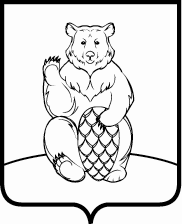 СОВЕТ ДЕПУТАТОВПОСЕЛЕНИЯ МИХАЙЛОВО-ЯРЦЕВСКОЕ В ГОРОДЕ МОСКВЕР Е Ш Е Н И Е20 апреля 2023г.                                                                                                №3/6О внесении изменений в решение Совета депутатов поселения Михайлово-Ярцевское в городе Москве от 15.12.2022
№1/16 «О бюджете поселения Михайлово-Ярцевское в городе Москве на 2023 год и плановый период 2024 и 2025 годов»В соответствии с Бюджетным кодексом Российской Федерации, Уставом поселения Михайлово-Ярцевское в городе Москве, решением Совета депутатов поселения Михайлово-Ярцевское в городе Москве от 15.09.2016 №1/14 «Об утверждении Положения о бюджетном процессе в поселении Михайлово-Ярцевское в городе Москве», рассмотрев проект решения «О внесении изменений в решение Совета депутатов поселения Михайлово-Ярцевское в городе Москве от 15.12.2022 №1/16 «О бюджете поселения Михайлово-Ярцевское в городе Москве на 2023 год и плановый период 2024 и 2025 годов», представленный администрацией поселения Михайлово-Ярцевское, СОВЕТ ДЕПУТАТОВ ПОСЕЛЕНИЯ МИХАЙЛОВО-ЯРЦЕВСКОЕРЕШИЛ:1. Внести изменения в решение Совета депутатов поселения Михайлово-Ярцевское в городе Москве от 15.12.2022 №1/16 «О бюджете поселения Михайлово-Ярцевское в городе Москве на 2023 год и плановый период 2024 и 2025 годов»:1.1. Приложение 3 к решению изложить в редакции согласно приложению 1 к настоящему решению.1.2. Приложение 4 к решению изложить в редакции согласно приложению 2 к настоящему решению.1.3. Приложение 5 к решению изложить в редакции согласно приложению 3 к настоящему решению.1.4. Приложение 6 к решению изложить в редакции согласно приложению 4 к настоящему решению.1.5. Приложение 7 к решению изложить в редакции согласно приложению 5 к настоящему решению.1.6. Приложение 8 к решению изложить в редакции согласно приложению 6 к настоящему решению.2. Настоящее решение вступает в силу со дня его принятия.3. Опубликовать настоящее решение в бюллетене «Московский муниципальный вестник» и разместить на официальном сайте администрации поселения Михайлово-Ярцевское в информационно-телекоммуникационной сети «Интернет».4. Контроль за выполнением настоящего решения возложить на главу поселения Михайлово-Ярцевское в городе Москве Г.К. Загорского.Глава поселения                                                                 Г.К. Загорский                                         Ведомственная структура расходов бюджета поселения Михайлово-Ярцевское на 2023 годЕдиницы измерения: (тыс. рублей)Ведомственная структура расходов бюджета поселения Михайлово-Ярцевское на плановый период 2024 и 2025 годовЕдиницы измерения: (тыс. рублей)Распределение бюджетных ассигнований по разделам, подразделам, целевым статьям (муниципальным программам поселения Михайлово-Ярцевское, а также не включенным в муниципальные программы направлениям деятельности органов местного самоуправления), группам и подгруппам видов расходов классификации расходов бюджета поселения Михайлово-Ярцевское на 2023 годЕдиницы измерения: тыс. руб.Распределение бюджетных ассигнований по разделам, подразделам, целевым статьям (муниципальным программам поселения Михайлово-Ярцевское, а также не включенным в муниципальные программы направлениям деятельности органов местного самоуправления), группам и подгруппам видов расходов классификации расходов бюджета поселения Михайлово-Ярцевское на 2024 год и 2025 годЕдиницы измерения: тыс. руб.Расходы на финансирование программных мероприятий поселения Михайлово-Ярцевское на 2023 годЕдиницы измерения: тыс. руб.Расходы на финансирование программных мероприятий поселения Михайлово-Ярцевское на 2024 год и 2025 год.Единицы измерения: тыс. руб.Наименование Код ведомстваКоды бюджетной классификацииКоды бюджетной классификацииКоды бюджетной классификацииКоды бюджетной классификацииСуммаНаименование Код ведомстваРзПРЦСРВР2023год1234567Администрация  поселения Михайлово-Ярцевское900450 029,9ОБЩЕГОСУДАРСТВЕННЫЕ ВОПРОСЫ9000100164 440,7Функционирование Правительства Российской Федерации, высших исполнительных органов государственной власти субъектов Российской Федерации, местных администраций9000104162 919,2Непрограммные направления деятельности органов внутригородских муниципальных образований по руководству и управлению в сфере установленных функций органов внутригородских муниципальных образований 900010431 0 00 00000162 919,2Исполнительные органы внутригородских муниципальных образований900010431 Б 00 00000162 919,2Функционирование исполнительных органов внутригородских муниципальных образований900010431 Б 01 00000162 919,2Руководитель администрации/аппарата Совета депутатов900010431 Б 01 001006 565,9Расходы на выплаты персоналу в целях обеспечения выполнения функций государственными (муниципальными) органами, казенными учреждениями, органами управления государственными внебюджетными фондами900010431 Б 01 001001006 565,9Расходы на выплаты персоналу государственных (муниципальных) органов900010431 Б 01 001001206 565,9Обеспечение деятельности  администрации/ Совета депутатов внутригородского муниципального образования в части содержания муниципальных служащих для решения вопросов местного значения900010431 Б 01 00500156 353,3Расходы на выплаты персоналу в целях обеспечения выполнения функций государственными (муниципальными) органами, казенными учреждениями, органами управления государственными внебюджетными фондами900010431 Б 01 00500100134 655,7Расходы на выплаты персоналу государственных (муниципальных) органов900010431 Б 01 00500120134 655,7Закупка товаров, работ и услуг для государственных (муниципальных) нужд     900010431 Б 01 0050020021 667,1Иные закупки товаров, работ и услуг для обеспечения государственных (муниципальных) нужд900010431 Б 01 0050024021 667,1Иные бюджетные ассигнования      900010431 Б 01 0050080030,5Исполнение судебных актов900010431 Б 01 005008306,0Уплата налогов, сборов и иных платежей                900010431 Б 01 0050085024,5Резервные фонды90001111 500,0Резервный фонд, предусмотренный в бюджете города Москвы900011132 0 00 000001 500,0Резервный фонд, предусмотренный в бюджете внутригородского муниципального образования900011132 А 00 000001 500,0Резервный фонд, предусмотренный органами местного самоуправления900011132 А 01 000001 500,0Иные бюджетные ассигнования                     900011132 А 01 000008001 500,0Другие общегосударственные вопросы900011321,5Непрограммные направления деятельности органов внутригородских муниципальных образований по руководству и управлению в сфере установленных функций органов внутригородских муниципальных образований 900011331 0 00 0000021,5Исполнительные органы внутригородских муниципальных образований900011331 Б 00 0000021,5Ежегодный взнос в Ассоциацию муниципальных образований г. Москвы900011331 Б 01 0040021,5Иные бюджетные ассигнования      900011331 Б 01 0040080021,5Уплата налогов, сборов и иных платежей                900011331 Б 01 0040085021,5НАЦИОНАЛЬНАЯ ОБОРОНА9000200641,9Мобилизационная и вневойсковая подготовка9000203641,9Субвенции на осуществление первичного воинского учета на территориях, где отсутствуют военные комиссариаты в рамках непрограммных расходов федеральных органов исполнительной власти900020317 1 00 51180641,9Расходы на выплаты персоналу в целях обеспечения выполнения функций государственными органами, казенными учреждениями, органами управления государственными внебюджетными фондами   900020317 1 00 51180100586,6Расходы на выплаты персоналу государственных (муниципальных) органов900020317 1 00 51180120586,6Закупка товаров, работ и услуг для государственных (муниципальных) нужд     900020317 1 00 5118020055,3Иные закупки товаров, работ и услуг для обеспечения государственных (муниципальных) нужд900020317 1 00 5118024055,3НАЦИОНАЛЬНАЯ БЕЗОПАСНОСТЬ И ПРАВООХРАНИТЕЛЬНАЯ ДЕЯТЕЛЬНОСТЬ900030013 689,3Гражданская оборона90003090,0Обеспечение безопасности жизнедеятельности населения на территории  поселения 900030923 0 00 000000,0Мероприятия по гражданской обороне, защите населения и территории поселения от чрезвычайных ситуаций природного и техногенного характера900030923 А 00 000000,0Прочие мероприятия по гражданской обороне, защите населения и территории поселения от чрезвычайных ситуаций природного и техногенного характера900030923 А 00 001000,0Закупка товаров, работ и услуг для государственных (муниципальных) нужд     900030923 А 00 001002000,0Иные закупки товаров, работ и услуг для обеспечения государственных (муниципальных) нужд900030923 А 00 001002400,0Защита населения и территории от черезвычайных ситуаций природного и техногенного характера, пожарная безопасность90003107 988,3Обеспечение безопасности жизнедеятельности населения на территории  поселения Михайлово-Ярцевское 900031023 0 00 000007 988,3Мероприятия по обеспечению безопасности жизнедеятельности населения на территории  поселения Михайлово-Ярцевское 900031023 Б 00 000007 988,3Мероприятия по обеспечению первичных мер пожарной безопасности900031023 Б 00 001003 743,4Закупка товаров, работ и услуг для государственных (муниципальных) нужд     900031023 Б 00 001002003 743,4Иные закупки товаров, работ и услуг для обеспечения государственных (муниципальных) нужд900031023 Б 00 001002403 743,4Мероприятия по обеспечению безопасности людей на водных объектах900031023 Б 00 0020093,3Закупка товаров, работ и услуг для государственных (муниципальных) нужд     900031023 Б 00 0020020093,3Иные закупки товаров, работ и услуг для обеспечения государственных (муниципальных) нужд900031023 Б 00 0020024093,3Прочие мероприятия в части предупреждения и ликвидации последствий чрезвычайных ситуаций и стихийных бедствий900031023 Б 00 003004 151,6Закупка товаров, работ и услуг для государственных (муниципальных) нужд     900031023 Б 00 003002004 151,6Иные закупки товаров, работ и услуг для обеспечения государственных (муниципальных) нужд900031023 Б 00 003002404 151,6Другие вопросы в области национальной безопасности и правоохранительной деятельности90003145 701,0Обеспечение мероприятий в области национальной безопасности и правоохранительной деятельности900031423 0 00 000005 701,0Прочие мероприятия в области национальной безопасности и правоохранительной деятельности900031423 В 00 000005 701,0Мероприятия в части  участия в профилактике терроризма и экстремизма900031423 В 00 001005 701,0Закупка товаров, работ и услуг для государственных (муниципальных) нужд     900031423 В 00 001002005 701,0Иные закупки товаров, работ и услуг для обеспечения государственных (муниципальных) нужд900031423 В 00 001002405 701,0НАЦИОНАЛЬНАЯ ЭКОНОМИКА900040010 242,4Дорожное хозяйство (дорожные фонды)900040910 242,4Развитие транспортной системы900040901 0 00 0000010 242,4Автомобильные дороги и улично-дорожная сеть900040901 Д 00 0000010 242,4Ремонт объектов дорожного хозяйства и автомобильных дорог900040901 Д 03 000001 656,1Ремонт муниципальных дорог 900040901 Д 03 003001 656,1Закупка товаров, работ и услуг для государственных (муниципальных) нужд     900040901 Д 03 003002001 656,1Иные закупки товаров, работ и услуг для обеспечения государственных (муниципальных) нужд900040901 Д 03 003002401 656,1Содержание объектов дорожного хозяйства и автомобильных дорог900040901 Д 05 000008 586,3Содержание муниципальных дорог900040901 Д 05 006008 586,3Закупка товаров, работ и услуг для государственных (муниципальных) нужд     900040901 Д 05 006002008 586,3Иные закупки товаров, работ и услуг для обеспечения государственных (муниципальных) нужд900040901 Д 05 006002408 586,3ЖИЛИЩНО-КОММУНАЛЬНОЕ ХОЗЯЙСТВО9000500229 971,4Жилищное хозяйство90005013 544,3Жилище900050105 0 00 000003 544,3Капитальный ремонт и модернизация жилищного фонда900050105 В 00 000003 544,3Мероприятия в области жилищного хозяйства900050105 В 00 000003 544,3Прочие мероприятия в области жилищного хозяйства900050105 В 02 002002 617,1Закупка товаров, работ и услуг для государственных (муниципальных) нужд     900050105 В 02 002002002 588,3Иные закупки товаров, работ и услуг для обеспечения государственных (муниципальных) нужд900050105 В 02 002002402 588,3Иные бюджетные ассигнования900050105 В 02 0020080028,8Исполнение судебных актов900050105 В 02 0020083028,8Взносы на капитальный ремонт общего имущества в многоквартирных жилых домах, формирующих фонды капитального ремонта на счете Регионального оператора900050105 В 03 00000927,2Закупка товаров, работ и услуг для государственных (муниципальных) нужд     900050105 В 03 00000200927,2Иные закупки товаров, работ и услуг для обеспечения государственных (муниципальных) нужд900050105 В 03 00000240927,2Благоустройство9000503226 427,1Жилище900050305 0 00 0000072 262,0Содержание и благоустройство территории жилой застройки и иные мероприятия в сфере жилищного хозяйства900050305 Д 00 0000072 262,0Благоустройство территории жилой застройки900050305 Д 02 0000072 262,0Благоустройство территории жилой застройки900050305 Д 02 0030035 710,4Закупка товаров, работ и услуг для государственных (муниципальных) нужд     900050305 Д 02 0030020035 585,5Иные закупки товаров, работ и услуг для обеспечения государственных (муниципальных) нужд900050305 Д 02 0030024035 585,5Иные бюджетные ассигнования900050305 В 02 00300800124,9Исполнение судебных актов900050305 Д 02 00300830124,9Мероприятия в озеленении территории поселения900050305 Д 02 004004 726,0Закупка товаров, работ и услуг для государственных (муниципальных) нужд     900050305 Д 02 004002004 726,0Иные закупки товаров, работ и услуг для обеспечения государственных (муниципальных) нужд900050305 Д 02 004002404 726,0Мероприятия по содержанию и ремонту объектов благоустройства900050305 Д 02 0050031 825,6Закупка товаров, работ и услуг для государственных (муниципальных) нужд     900050305 Д 02 0050020031 825,6Иные закупки товаров, работ и услуг для обеспечения государственных (муниципальных) нужд900050305 Д 02 0050024031 825,6Жилищно коммунальное хозяйство, благоустройство и дорожная деятельность900050333 0 00 00000154 165,1Жилищно коммунальное хозяйство, благоустройство и дорожная деятельность900050333 А 02 00000154 165,1Субсидии бюджетам внутригородских муниципальных образований в сфере жилищно коммунального хозяйства, благоустройства и дорожной деятельности900050333 А 02 02000151 838,4Субсидии бюджетам внутригородских муниципальных образований на благоустройство территории жилой застройки, улиц и общественных пространств, организации обустройства мест массового отдыха населения900050333 А 02 0210020 296,7Закупка товаров, работ и услуг для государственных (муниципальных) нужд     900050333 А 02 0210020020 296,7Иные закупки товаров, работ и услуг для обеспечения государственных (муниципальных) нужд900050333 А 02 0210024020 296,7Благоустройство территории жилой застройки(софинансирование расходов при предоставлении субсидии бюджетам внутригородских муниципальных образований на благоустройство территории жилой застройки)900050333 А 02 S2100900,0Закупка товаров, работ и услуг для государственных (муниципальных) нужд     900050333 А 02 S2100200900,0Иные закупки товаров, работ и услуг для обеспечения государственных (муниципальных) нужд900050333 А 02 S2100240900,0Субсидии бюджетам внутригородских муниципальных образований на ремонт объектов дорожного хозяйства  900050333 А 02 0230016 500,0Закупка товаров, работ и услуг для государственных (муниципальных) нужд     900050333 А 02 0230020016 500,0Иные закупки товаров, работ и услуг для обеспечения государственных (муниципальных) нужд900050333 А 02 0230024016 500,0Субсидии бюджетам внутригородских муниципальных образований на содержание объектов дорожного хозяйства  900050333 А 02 0240068 913,9Закупка товаров, работ и услуг для государственных (муниципальных) нужд     900050333 А 02 0240020068 913,9Иные закупки товаров, работ и услуг для обеспечения государственных (муниципальных) нужд900050333 А 02 0240024068 913,9Субсидии бюджетам внутригородских муниципальных образований на содержание дворовых территорий900050333 А 02 0260046 127,8Закупка товаров, работ и услуг для государственных (муниципальных) нужд     900050333 А 02 0260020046 127,8Иные закупки товаров, работ и услуг для обеспечения государственных (муниципальных) нужд900050333 А 02 0260024046 127,8Содержание дворовых территорий (софинансирование расходов при предоставлении субсидии бюджетам внутригородских муниципальных образований на содержание дворовых территорий)900050333 А 02 S26001 426,7Закупка товаров, работ и услуг для государственных (муниципальных) нужд     900050333 А 02 S26002001 426,7Иные закупки товаров, работ и услуг для обеспечения государственных (муниципальных) нужд900050333 А 02 S26002401 426,7ОБРАЗОВАНИЕ900070011 756,7Молодежная политика 900070711 756,7Развитие молодежной политики в поселении 900070738 0 00 0000011 756,7Прочие мероприятия по молодежной политике 900070738 А 00 0000011 756,7Формирование гражданско-патриотического и духовно-нравственного сознания молодежи900070738 А 00 001002 535,1Закупка товаров, работ и услуг для государственных (муниципальных) нужд     900070738 А 00 001002002 535,1Иные закупки товаров, работ и услуг для обеспечения государственных (муниципальных) нужд900070738 А 00 001002402 535,1Формирование здорового образа жизни. Профилактика социальных проблем молодежи и подростков900070738 А 00 00200832,9Закупка товаров, работ и услуг для государственных (муниципальных) нужд     900070738 А 00 00200200832,9Иные закупки товаров, работ и услуг для обеспечения государственных (муниципальных) нужд900070738 А 00 00200240832,9Социально-культурные мероприятия900070738 А 00 003007 776,2Закупка товаров, работ и услуг для государственных (муниципальных) нужд     900070738 А 00 003002007 776,2Иные закупки товаров, работ и услуг для обеспечения государственных (муниципальных) нужд900070738 А 00 003002407 776,2Информационное обеспечение молодежной политики900070738 А 00 00400612,5Закупка товаров, работ и услуг для государственных (муниципальных) нужд     900070738 А 00 00400200612,5Иные закупки товаров, работ и услуг для обеспечения государственных (муниципальных) нужд900070738 А 00 00400240612,5СОЦИАЛЬНАЯ ПОЛИТИКА90010004 464,3Пенсионное обеспечение9001001467,1Социальная поддержка жителей города Москвы900100104 0 00 00000467,1Пенсионное обеспечение муниципальных служащих города Москвы900100104 Б 00 00000467,1Пособия и другие социальные выплаты900100104 Б 01 00000467,1Доплаты к пенсиям муниципальным служащим900100104 Б 01 15000467,1Социальное обеспечение и иные выплаты населению900100104 Б 01 15000300467,1Социальные выплаты гражданам, кроме публичных нормативных социальных выплат900100104 Б 01 15000320467,1Социальное обеспечение населения90010033 002,8Мероприятия по социальной поддержке населения900100339 0 00 000003 002,8Развитие социальной политики в поселении 900100339 А 00 000003 002,8Осуществление дополнительных мер социальной поддержки и социальной помощи нуждающихся категорий граждан900100339 А 00 002003 002,8Закупка товаров, работ и услуг для государственных (муниципальных) нужд     900100339 А 00 002002001 257,8Иные закупки товаров, работ и услуг для обеспечения государственных (муниципальных) нужд900100339 А 00 002002401 257,8Социальное обеспечение и иные выплаты населению900100339 А 00 002003001 745,0Социальные выплаты гражданам, кроме публичных нормативных социальных выплат900100339 А 00 002003201 745,0Другие вопросы в области социальной политики9001006994,4Социальные гарантии муниципальным служащим, вышедшим на пенсию900100604 Б 01 16000994,4Социальное обеспечение и иные выплаты населению900100604 Б 01 16000300994,4Социальные выплаты гражданам, кроме публичных нормативных социальных выплат900100604 Б 01 16000320994,4ФИЗИЧЕСКАЯ КУЛЬТУРА И СПОРТ900110014 783,2Физическая культура900110114 783,2Центры спортивной подготовки (сборные команды)900110148 2 00 0000014 783,2Обеспечение деятельности (оказание услуг) подведомственных учреждений900110148 2 99 0000061014 783,2Субсидии бюджетным учреждениям на выполнение муниципального задания900110148 2 99 0000061114 783,2Субсидии бюджетным учреждениям на иные цели900110148 2 99 000006120,0Периодическая печать и издательства120240,0Реализация государственных функций в области национальной экономики 120235 0 00 0000040,0Непрограммные направления деятельности по расходным обязательствам префектур административных округов города Москвы120235 Е 00 0000040,0Непрограммные направления деятельности префектур административных округов города Москвы120235 Е 01 0000040,0Обеспечение расходов по уплате целевых взносов на реализацию целевой программы "Реализация отдельных мероприятий по выпуску (изданию) бюллетеня "Московский муниципальный вестник" для опубликования официальной информации органов местного самоуправления120235 Е 01 0030040,0Иные бюджетные ассигнования      120235 Е 01 0030080040,0Уплата налогов, сборов и иных платежей                120235 Е 01 0030085040,0ИТОГО  РАСХОДОВ900450 029,90Наименование Код ведомстваКоды бюджетной классификацииКоды бюджетной классификацииКоды бюджетной классификацииКоды бюджетной классификацииСуммаСуммаНаименование Код ведомстваРзПРЦСРВР2024 год2025 год12345678Администрация  поселения Михайлово-Ярцевское900426 735,4431 838,0ОБЩЕГОСУДАРСТВЕННЫЕ ВОПРОСЫ9000100158 519,5162 480,2Функционирование Правительства Российской Федерации, высших исполнительных органов государственной власти субъектов Российской Федерации, местных администраций9000104157 498,0161 458,7Непрограммные направления деятельности органов внутригородских муниципальных образований по руководству и управлению в сфере установленных функций органов внутригородских муниципальных образований 900010431 0 00 00000157 498,0161 458,7Исполнительные органы внутригородских муниципальных образований900010431 Б 00 00000157 498,0161 458,7Функционирование исполнительных органов внутригородских муниципальных образований900010431 Б 01 00000157 498,0161 458,7Руководитель администрации/аппарата Совета депутатов900010431 Б 01 001005 963,16 565,7Расходы на выплаты персоналу в целях обеспечения выполнения функций государственными (муниципальными) органами, казенными учреждениями, органами управления государственными внебюджетными фондами900010431 Б 01 001001005 963,16 565,7Расходы на выплаты персоналу государственных (муниципальных) органов900010431 Б 01 001001205 963,16 565,7Обеспечение деятельности  администрации/ Совета депутатов внутригородского муниципального образования в части содержания муниципальных служащих для решения вопросов местного значения900010431 Б 01 00500151 534,9154 893,0Расходы на выплаты персоналу в целях обеспечения выполнения функций государственными (муниципальными) органами, казенными учреждениями, органами управления государственными внебюджетными фондами900010431 Б 01 00500100133 282,3145 112,7Расходы на выплаты персоналу государственных (муниципальных) органов900010431 Б 01 00500120133 282,3145 112,7Закупка товаров, работ и услуг для государственных (муниципальных) нужд     900010431 Б 01 0050020018 232,69 760,3Иные закупки товаров, работ и услуг для обеспечения государственных (муниципальных) нужд900010431 Б 01 0050024018 232,69 760,3Иные бюджетные ассигнования      900010431 Б 01 0050080020,020,0Уплата налогов, сборов и иных платежей                900010431 Б 01 0050085020,020,0Резервные фонды90001111 000,01 000,0Резервный фонд, предусмотренный в бюджете города Москвы900011132 0 00 000001 000,01 000,0Резервный фонд, предусмотренный в бюджете внутригородского муниципального образования900011132 А 00 000001 000,01 000,0Резервный фонд, предусмотренный органами местного самоуправления900011132 А 01 000001 000,01 000,0Иные бюджетные ассигнования                     900011132 А 01 000008001 000,01 000,0Другие общегосударственные вопросы900011321,521,5Непрограммные направления деятельности органов внутригородских муниципальных образований по руководству и управлению в сфере установленных функций органов внутригородских муниципальных образований 900011331 0 00 0000021,521,5Исполнительные органы внутригородских муниципальных образований900011331 Б 00 0000021,521,5Ежегодный взнос в Ассоциацию муниципальных образований г. Москвы900011331 Б 01 0040021,521,5Иные бюджетные ассигнования      900011331 Б 01 0040080021,521,5Уплата налогов, сборов и иных платежей                900011331 Б 01 0040085021,521,5НАЦИОНАЛЬНАЯ ОБОРОНА9000200670,8695,3Мобилизационная и вневойсковая подготовка9000203670,8695,3Субвенции на осуществление первичного воинского учета на территориях, где отсутствуют военные комиссариаты в рамках непрограммных расходов федеральных органов исполнительной власти900020317 1 00 51180670,8695,3Расходы на выплаты персоналу в целях обеспечения выполнения функций государственными органами, казенными учреждениями, органами управления государственными внебюджетными фондами   900020317 1 00 51180100601,8625,9Расходы на выплаты персоналу государственных (муниципальных) органов900020317 1 00 51180120601,8625,9Закупка товаров, работ и услуг для государственных (муниципальных) нужд     900020317 1 00 5118020069,069,4Иные закупки товаров, работ и услуг для обеспечения государственных (муниципальных) нужд900020317 1 00 5118024069,069,4НАЦИОНАЛЬНАЯ БЕЗОПАСНОСТЬ И ПРАВООХРАНИТЕЛЬНАЯ ДЕЯТЕЛЬНОСТЬ90003004 071,93 984,5Гражданская оборона9000309450,0100,0Обеспечение безопасности жизнедеятельности населения на территории  поселения 900030923 0 00 00000450,0100,0Мероприятия по гражданской обороне, защите населения и территории поселения от чрезвычайных ситуаций природного и техногенного характера900030923 А 00 00000450,0100,0Прочие мероприятия по гражданской обороне, защите населения и территории поселения от чрезвычайных ситуаций природного и техногенного характера900030923 А 00 00100450,0100,0Закупка товаров, работ и услуг для государственных (муниципальных) нужд     900030923 А 00 00100200450,0100,0Иные закупки товаров, работ и услуг для обеспечения государственных (муниципальных) нужд900030923 А 00 00100240450,0100,0Защита населения и территории от черезвычайных ситуаций природного и техногенного характера, пожарная безопасность90003103 471,93 534,5Обеспечение безопасности жизнедеятельности населения на территории  поселения Михайлово-Ярцевское 900031023 0 00 000003 471,93 534,5Мероприятия по обеспечению безопасности жизнедеятельности населения на территории  поселения Михайлово-Ярцевское 900031023 Б 00 000003 471,93 534,5Мероприятия по обеспечению первичных мер пожарной безопасности900031023 Б 00 00100284,0250,0Закупка товаров, работ и услуг для государственных (муниципальных) нужд     900031023 Б 00 00100200284,0250,0Иные закупки товаров, работ и услуг для обеспечения государственных (муниципальных) нужд900031023 Б 00 00100240284,0250,0Мероприятия по обеспечению безопасности людей на водных объектах900031023 Б 00 00200148,098,0Закупка товаров, работ и услуг для государственных (муниципальных) нужд     900031023 Б 00 00200200148,098,0Иные закупки товаров, работ и услуг для обеспечения государственных (муниципальных) нужд900031023 Б 00 00200240148,098,0Прочие мероприятия в части предупреждения и ликвидации последствий чрезвычайных ситуаций и стихийных бедствий900031023 Б 00 003003 039,93 186,5Закупка товаров, работ и услуг для государственных (муниципальных) нужд     900031023 Б 00 003002003 039,93 186,5Иные закупки товаров, работ и услуг для обеспечения государственных (муниципальных) нужд900031023 Б 00 003002403 039,93 186,5Другие вопросы в области национальной безопасности и правоохранительной деятельности9000314150,0350,0Обеспечение мероприятий в области национальной безопасности и правоохранительной деятельности900031423 0 00 00000150,0350,0Прочие мероприятия в области национальной безопасности и правоохранительной деятельности900031423 В 00 00000150,0350,0Мероприятия в части  участия в профилактике терроризма и экстремизма900031423 В 00 00100150,0350,0Закупка товаров, работ и услуг для государственных (муниципальных) нужд     900031423 В 00 00100200150,0350,0Иные закупки товаров, работ и услуг для обеспечения государственных (муниципальных) нужд900031423 В 00 00100240150,0350,0НАЦИОНАЛЬНАЯ ЭКОНОМИКА90004006 515,06 693,8Дорожное хозяйство (дорожные фонды)90004096 515,06 693,8Развитие транспортной системы900040901 0 00 000006 515,06 693,8Автомобильные дороги и улично-дорожная сеть900040901 Д 00 000006 515,06 693,8Ремонт объектов дорожного хозяйства и автомобильных дорог900040901 Д 03 000001 615,61 615,6Ремонт муниципальных дорог 900040901 Д 03 003001 615,61 615,6Закупка товаров, работ и услуг для государственных (муниципальных) нужд     900040901 Д 03 003002001 615,61 615,6Иные закупки товаров, работ и услуг для обеспечения государственных (муниципальных) нужд900040901 Д 03 003002401 615,61 615,6Содержание объектов дорожного хозяйства и автомобильных дорог900040901 Д 05 000004 899,45 078,2Содержание муниципальных дорог900040901 Д 05 006004 899,45 078,2Закупка товаров, работ и услуг для государственных (муниципальных) нужд     900040901 Д 05 006002004 899,45 078,2Иные закупки товаров, работ и услуг для обеспечения государственных (муниципальных) нужд900040901 Д 05 006002404 899,45 078,2ЖИЛИЩНО-КОММУНАЛЬНОЕ ХОЗЯЙСТВО9000500222 073,9216 916,7Жилищное хозяйство90005012 393,82 344,0Жилище900050105 0 00 000002 393,82 344,0Капитальный ремонт и модернизация жилищного фонда900050105 В 00 000002 393,82 344,0Мероприятия в области жилищного хозяйства900050105 В 00 000002 393,82 344,0Прочие мероприятия в области жилищного хозяйства900050105 В 02 002001 639,51 639,5Закупка товаров, работ и услуг для государственных (муниципальных) нужд     900050105 В 02 002002001 639,51 639,5Иные закупки товаров, работ и услуг для обеспечения государственных (муниципальных) нужд900050105 В 02 002002401 639,51 639,5Иные бюджетные ассигнования900050105 В 02 002008001 639,51 639,5Исполнение судебных актов900050105 В 02 002008301 639,51 639,5Взносы на капитальный ремонт общего имущества в многоквартирных жилых домах, формирующих фонды капитального ремонта на счете Регионального оператора900050105 В 03 00000754,3704,5Закупка товаров, работ и услуг для государственных (муниципальных) нужд     900050105 В 03 00000200754,3704,5Иные закупки товаров, работ и услуг для обеспечения государственных (муниципальных) нужд900050105 В 03 00000240754,3704,5Благоустройство9000503219 680,1214 572,7Жилище900050305 0 00 0000027 268,722 161,3Содержание и благоустройство территории жилой застройки и иные мероприятия в сфере жилищного хозяйства900050305 Д 00 0000027 268,722 161,3Благоустройство территории жилой застройки900050305 Д 02 0000027 268,722 161,3Благоустройство территории жилой застройки900050305 Д 02 003005 659,7552,4Закупка товаров, работ и услуг для государственных (муниципальных) нужд     900050305 Д 02 003002005 659,7552,4Иные закупки товаров, работ и услуг для обеспечения государственных (муниципальных) нужд900050305 Д 02 003002405 659,7552,4Прочая закупка товаров, работ и услуг для обеспечения государственных (муниципальных) нужд900050305 Д 02 003002445 659,7552,4Иные бюджетные ассигнования900050305 В 02 003008001 639,51 639,5Исполнение судебных актов900050305 Д 02 003008305 659,7552,4Мероприятия в озеленении территории поселения900050305 Д 02 004004 726,04 726,0Закупка товаров, работ и услуг для государственных (муниципальных) нужд     900050305 Д 02 004002004 726,04 726,0Иные закупки товаров, работ и услуг для обеспечения государственных (муниципальных) нужд900050305 Д 02 004002404 726,04 726,0Мероприятия по содержанию и ремонту объектов благоустройства900050305 Д 02 0050016 883,016 882,9Закупка товаров, работ и услуг для государственных (муниципальных) нужд     900050305 Д 02 0050020016 883,016 882,9Иные закупки товаров, работ и услуг для обеспечения государственных (муниципальных) нужд900050305 Д 02 0050024016 883,016 882,9Жилищно коммунальное хозяйство, благоустройство и дорожная деятельность900050333 0 00 00000192 411,4192 411,4Жилищно коммунальное хозяйство, благоустройство и дорожная деятельность900050333 А 02 00000192 411,4192 411,4Субсидии бюджетам внутригородских муниципальных образований в сфере жилищно коммунального хозяйства, благоустройства и дорожной деятельности900050333 А 02 02000190 273,4190 273,4Субсидии бюджетам внутригородских муниципальных образований на благоустройство территории жилой застройки, улиц и общественных пространств, организации обустройства мест массового отдыха населения900050333 А 02 0210022 997,222 997,2Закупка товаров, работ и услуг для государственных (муниципальных) нужд     900050333 А 02 0210020022 997,222 997,2Иные закупки товаров, работ и услуг для обеспечения государственных (муниципальных) нужд900050333 А 02 0210024022 997,222 997,2Благоустройство территории жилой застройки(софинансирование расходов при предоставлении субсидии бюджетам внутригородских муниципальных образований на благоустройство территории жилой застройки)900050333 А 02 S2100711,3711,3Закупка товаров, работ и услуг для государственных (муниципальных) нужд     900050333 А 02 S2100200711,3711,3Иные закупки товаров, работ и услуг для обеспечения государственных (муниципальных) нужд900050333 А 02 S2100240711,3711,3Субсидии бюджетам внутригородских муниципальных образований на ремонт объектов дорожного хозяйства  900050333 А 02 0230052 234,552 234,5Закупка товаров, работ и услуг для государственных (муниципальных) нужд     900050333 А 02 0230020052 234,552 234,5Иные закупки товаров, работ и услуг для обеспечения государственных (муниципальных) нужд900050333 А 02 0230024052 234,552 234,5Субсидии бюджетам внутригородских муниципальных образований на содержание объектов дорожного хозяйства  900050333 А 02 0240068 913,968 913,9Закупка товаров, работ и услуг для государственных (муниципальных) нужд     900050333 А 02 0240020068 913,968 913,9Иные закупки товаров, работ и услуг для обеспечения государственных (муниципальных) нужд900050333 А 02 0240024068 913,968 913,9Субсидии бюджетам внутригородских муниципальных образований на содержание дворовых территорий900050333 А 02 0260046 127,846 127,8Закупка товаров, работ и услуг для государственных (муниципальных) нужд     900050333 А 02 0260020046 127,846 127,8Иные закупки товаров, работ и услуг для обеспечения государственных (муниципальных) нужд900050333 А 02 0260024046 127,846 127,8Содержание дворовых территорий(софинансирование расходов при предоставлении субсидии бюджетам внутригородских муниципальных образований на содержание дворовых территорий)900050333 А 02 S26001 426,71 426,7Закупка товаров, работ и услуг для государственных (муниципальных) нужд     900050333 А 02 S26002001 426,71 426,7Иные закупки товаров, работ и услуг для обеспечения государственных (муниципальных) нужд900050333 А 02 S26002401 426,71 426,7ОБРАЗОВАНИЕ900070011 756,711 756,7Молодежная политика 900070711 756,711 756,7Развитие молодежной политики в поселении 900070738 0 00 0000011 756,711 756,7Прочие мероприятия по молодежной политике 900070738 А 00 0000011 756,711 756,7Формирование гражданско-патриотического и духовно-нравственного сознания молодежи900070738 А 00 001002 535,12 535,1Закупка товаров, работ и услуг для государственных (муниципальных) нужд     900070738 А 00 001002002 535,12 535,1Иные закупки товаров, работ и услуг для обеспечения государственных (муниципальных) нужд900070738 А 00 001002402 535,12 535,1Формирование здорового образа жизни. Профилактика социальных проблем молодежи и подростков900070738 А 00 00200832,9832,9Закупка товаров, работ и услуг для государственных (муниципальных) нужд     900070738 А 00 00200200832,9832,9Иные закупки товаров, работ и услуг для обеспечения государственных (муниципальных) нужд900070738 А 00 00200240832,9832,9Социально-культурные мероприятия900070738 А 00 003007 776,27 776,2Закупка товаров, работ и услуг для государственных (муниципальных) нужд     900070738 А 00 003002007 776,27 776,2Иные закупки товаров, работ и услуг для обеспечения государственных (муниципальных) нужд900070738 А 00 003002407 776,27 776,2Информационное обеспечение молодежной политики900070738 А 00 00400612,5612,5Закупка товаров, работ и услуг для государственных (муниципальных) нужд     900070738 А 00 00400200612,5612,5Иные закупки товаров, работ и услуг для обеспечения государственных (муниципальных) нужд900070738 А 00 00400240612,5612,5СОЦИАЛЬНАЯ ПОЛИТИКА90010002 425,82 425,8Пенсионное обеспечение9001001467,1467,1Социальная поддержка жителей города Москвы900100104 0 00 00000467,1467,1Пенсионное обеспечение муниципальных служащих города Москвы900100104 Б 00 00000467,1467,1Пособия и другие социальные выплаты900100104 Б 01 00000467,1467,1Доплаты к пенсиям муниципальным служащим900100104 Б 01 15000467,1467,1Социальное обеспечение и иные выплаты населению900100104 Б 01 15000300467,1467,1Социальные выплаты гражданам, кроме публичных нормативных социальных выплат900100104 Б 01 15000320467,1467,1Социальное обеспечение населения9001003964,6964,6Мероприятия по социальной поддержке населения900100339 0 00 00000964,6964,6Развитие социальной политики в поселении 900100339 А 00 00000964,6964,6Осуществление дополнительных мер социальной поддержки и социальной помощи нуждающихся категорий граждан900100339 А 00 00200964,6964,6Закупка товаров, работ и услуг для государственных (муниципальных) нужд     900100339 А 00 0020020019,619,6Иные закупки товаров, работ и услуг для обеспечения государственных (муниципальных) нужд900100339 А 00 0020024019,619,6Прочая закупка товаров, работ и услуг для обеспечения государственных (муниципальных) нужд900100339 А 00 0020024419,619,6Социальное обеспечение и иные выплаты населению900100339 А 00 00200300945,0945,0Социальные выплаты гражданам, кроме публичных нормативных социальных выплат900100339 А 00 00200320945,0945,0Другие вопросы в области социальной политики9001006994,1994,1Социальные гарантии муниципальным служащим, вышедшим на пенсию900100604 Б 01 16000994,1994,1Социальное обеспечение и иные выплаты населению900100604 Б 01 16000300994,1994,1Социальные выплаты гражданам, кроме публичных нормативных социальных выплат900100604 Б 01 16000320994,1994,1ФИЗИЧЕСКАЯ КУЛЬТУРА И СПОРТ900110014 733,314 733,3Физическая культура900110114 733,314 733,3Центры спортивной подготовки (сборные команды)900110148 2 00 0000014 733,314 733,3Обеспечение деятельности (оказание услуг) подведомственных учреждений900110148 2 99 0000061014 733,314 733,3Субсидии бюджетным учреждениям на выполнение муниципального задания900110148 2 99 0000061114 733,314 733,3Субсидии бюджетным учреждениям на иные цели900110148 2 99 000006120,00,0Периодическая печать и издательства120240,040,0Реализация государственных функций в области национальной экономики 120235 0 00 0000040,040,0Непрограммные направления деятельности по расходным обязательствам префектур административных округов города Москвы120235 Е 00 0000040,040,0Непрограммные направления деятельности префектур административных округов города Москвы120235 Е 01 0000040,040,0Обеспечение расходов по уплате целевых взносов на реализацию целевой программы "Реализация отдельных мероприятий по выпуску (изданию) бюллетеня "Московский муниципальный вестник" для опубликования официальной информации органов местного самоуправления120235 Е 01 0030040,040,0Иные бюджетные ассигнования      120235 Е 01 0030080040,040,0Уплата налогов, сборов и иных платежей                120235 Е 01 0030085040,040,0Условно утвержденные расходы5 928,512 111,7ИТОГО  РАСХОДОВ900426 735,4431 838,0Наименование Коды бюджетной классификацииКоды бюджетной классификацииКоды бюджетной классификацииКоды бюджетной классификации 2023год Наименование ЦСРРзПРВР123456НАЦИОНАЛЬНАЯ ЭКОНОМИКА01 0 0 000000040010 242,40Дорожное хозяйство (дорожные фонды)01 0 0 000000040910 242,40Развитие транспортной системы01 0 0 000000040910 242,40Автомобильные дороги и улично-дорожная сеть01 Д 00 00000040910 242,40Ремонт объектов дорожного хозяйства и автомобильных дорог01 Д 03 0000004091 656,10Ремонт муниципальных дорог01 Д 03 0030004091 656,10Закупка товаров, работ и услуг для государственных (муниципальных) нужд     01 Д 03 0030004092001 656,10Иные закупки товаров, работ и услуг для обеспечения государственных (муниципальных) нужд01 Д 03 0030004092401 656,10Содержание объектов дорожного хозяйства и автомобильных дорог01 Д 05 0000004098 586,30Содержание муниципальных дорог01 Д 05 0060004098 586,30Закупка товаров, работ и услуг для государственных (муниципальных) нужд     01 Д 05 0060004092008 586,30Иные закупки товаров, работ и услуг для обеспечения государственных (муниципальных) нужд01 Д 05 0060004092408 586,30ЖИЛИЩНО-КОММУНАЛЬНОЕ ХОЗЯЙСТВО05 0 00 000000500229 971,40Жилищное хозяйство05 0 00 0000005013 544,30Жилище05 0 00 0000005013 544,30Капитальный ремонт и модернизация жилищного фонда05 В 00 0000005013 544,30Мероприятия в области жилищного хозяйства05 В 02 0000005012 617,10Прочие мероприятия в области жилищного хозяйства05 В 02 0020005012 617,10Закупка товаров, работ и услуг для государственных (муниципальных) нужд     05 В 02 0020005012002 588,30Иные закупки товаров, работ и услуг для обеспечения государственных (муниципальных) нужд05 В 02 0020005012402 588,30Иные бюджетные ассигнования05 В 02 00200050180028,80Исполнение судебных актов05 В 02 00200050183028,80Взносы на капитальный ремонт общего имущества в многоквартирных жилых домах, формирующих фонды капитального ремонта на счете Регионального оператора05 В 03 000000501927,20Закупка товаров, работ и услуг для государственных (муниципальных) нужд     05 В 03 000000501200927,20Иные закупки товаров, работ и услуг для обеспечения государственных (муниципальных) нужд05 В 03 000000501240927,20Благоустройство0503226 427,10Жилище05 0 00 000000503226 427,10Содержание и благоустройство территории жилой застройки и иные мероприятия в сфере жилищного хозяйства05 Д 00 00000050372 262,00Благоустройство территории жилой застройки05 Д 02 00000050372 262,00Благоустройство территории жилой застройки05 Д 02 00300050335 710,40Закупка товаров, работ и услуг для государственных (муниципальных) нужд     05 Д 02 00300050320035 585,50Иные закупки товаров, работ и услуг для обеспечения государственных (муниципальных) нужд05 Д 02 00300050324035 585,50Иные бюджетные ассигнования05 Д 02 003000503800124,90Исполнение судебных актов05 Д 02 003000503830124,90Мероприятия в озеленении территории поселения05 Д 02 0040005034 726,00Закупка товаров, работ и услуг для государственных (муниципальных) нужд     05 Д 02 0040005032004 726,00Иные закупки товаров, работ и услуг для обеспечения государственных (муниципальных) нужд05 Д 02 0040005032404 726,00Мероприятия по содержанию и ремонту объектов благоустройства05 Д 02 00500050331 825,60Закупка товаров, работ и услуг для государственных (муниципальных) нужд     05 Д 02 00500050320031 825,60Иные закупки товаров, работ и услуг для обеспечения государственных (муниципальных) нужд05 Д 02 00500050324031 825,60Жилищно коммунальное хозяйство, благоустройство и дорожная деятельность33 0 00 000000503154 165,1Жилищно коммунальное хозяйство, благоустройство и дорожная деятельность33 А 02 000000503154 165,1Субсидии бюджетам внутригородских муниципальных образований в сфере жилищно коммунального хозяйства, благоустройства и дорожной деятельности33 А 02 020000503151 838,4Субсидии бюджетам внутригородских муниципальных образований на благоустройство территории жилой застройки, улиц и общественных пространств, организации обустройства мест массового отдыха населения33 А 02 02100050320 296,7Закупка товаров, работ и услуг для государственных (муниципальных) нужд     33 А 02 02100050320020 296,7Иные закупки товаров, работ и услуг для обеспечения государственных (муниципальных) нужд33 А 02 02100050324020 296,7Благоустройство территории жилой застройки(софинансирование расходов при предоставлении субсидии бюджетам внутригородских муниципальных образований на благоустройство территории жилой застройки)33 А 02 S21000503900,0Закупка товаров, работ и услуг для государственных (муниципальных) нужд     33 А 02 S21000503200900,0Иные закупки товаров, работ и услуг для обеспечения государственных (муниципальных) нужд33 А 02 S21000503240900,0Субсидии бюджетам внутригородских муниципальных образований на ремонт объектов дорожного хозяйства  33 А 02 02300050316 500,0Закупка товаров, работ и услуг для государственных (муниципальных) нужд     33 А 02 02300050320016 500,0Иные закупки товаров, работ и услуг для обеспечения государственных (муниципальных) нужд33 А 02 02300050324016 500,0Субсидии бюджетам внутригородских муниципальных образований на содержание объектов дорожного хозяйства  33 А 02 02400050368 913,9Закупка товаров, работ и услуг для государственных (муниципальных) нужд     33 А 02 02400050320068 913,9Иные закупки товаров, работ и услуг для обеспечения государственных (муниципальных) нужд33 А 02 02400050324068 913,9Субсидии бюджетам внутригородских муниципальных образований на содержание дворовых территорий33 А 02 02600050346 127,8Закупка товаров, работ и услуг для государственных (муниципальных) нужд     33 А 02 02600050320046 127,8Иные закупки товаров, работ и услуг для обеспечения государственных (муниципальных) нужд33 А 02 02600050324046 127,8Содержание объектов дворовых территорий (софинансирование расходов при предоставлении субсидии бюджетам внутригородских муниципальных образований на содержание дворовых территорий)33 А 02 S260005031 426,7Закупка товаров, работ и услуг для государственных (муниципальных) нужд     33 А 02 S260005032001 426,7Иные закупки товаров, работ и услуг для обеспечения государственных (муниципальных) нужд33 А 02 S260005032401 426,7НАЦИОНАЛЬНАЯ БЕЗОПАСНОСТЬ И ПРАВООХРАНИТЕЛЬНАЯ ДЕЯТЕЛЬНОСТЬ030013 689,30Защита населения и территории от черезвычайных ситуаций природного и техногенного характера, пожарная безопасность23 0 00 0000003107 988,30Обеспечение безопасности жизнедеятельности населения на территории  поселения Михайлово-Ярцевское 23 0 00 0000003103 743,40Мероприятия по обеспечению безопасности жизнедеятельности населения на территории  поселения Михайлово-Ярцевское 23 Б 00 0000003103 743,40Мероприятия по обеспечению первичных мер пожарной безопасности23 Б 00 0010003103 743,40Закупка товаров, работ и услуг для государственных (муниципальных) нужд     23 Б 00 0010003102003 743,40Иные закупки товаров, работ и услуг для обеспечения государственных (муниципальных) нужд23 Б 00 0010003102403 743,40Мероприятия по обеспечению безопасности людей на водных объектах23 Б 00 00200031093,30Закупка товаров, работ и услуг для государственных (муниципальных) нужд     23 Б 00 00200031020093,30Иные закупки товаров, работ и услуг для обеспечения государственных (муниципальных) нужд23 Б 00 00200031024093,30Прочие мероприятия в части предупреждения и ликвидации последствий чрезвычайных ситуаций и стихийных бедствий23 Б 00 0030003104 151,60Закупка товаров, работ и услуг для государственных (муниципальных) нужд     23 Б 00 0030003102004 151,60Иные закупки товаров, работ и услуг для обеспечения государственных (муниципальных) нужд23 Б 00 0030003102404 151,60Другие вопросы в области национальной безопасности и правоохранительной деятельности23 0 00 0000003145 701,00Обеспечение безопасности жизнедеятельности населения на территории  поселения Михайлово-Ярцевское 23 0 00 0000003145 701,00Прочие мероприятия в области национальной безопасности и правоохранительной деятельности23 В 00 0000003145 701,00Мероприятия в части  участия в профилактике терроризма и экстремизма23 В 00 0010003145 701,00Закупка товаров, работ и услуг для государственных (муниципальных) нужд     23 В 00 0010003142005 701,00Иные закупки товаров, работ и услуг для обеспечения государственных (муниципальных) нужд23 В 00 0010003142405 701,00ОБРАЗОВАНИЕ38 0 00 00000070011 756,70Молодежная политика и оздоровление детей38 0 00 00000070711 756,70Развитие молодежной политики в поселении 38 0 00 00000070711 756,70Прочие мероприятия по молодежной политике и оздоровлению детей38 А 00 00000070711 756,70Формирование гражданско-патриотического и духовно-нравственного сознания молодежи38 А 00 0010007072 535,10Закупка товаров, работ и услуг для государственных (муниципальных) нужд     38 А 00 0010007072002 535,10Иные закупки товаров, работ и услуг для обеспечения государственных (муниципальных) нужд38 А 00 0010007072402 535,10Формирование здорового образа жизни. Профилактика социальных проблем молодежи и подростков38 А 00 002000707832,90Закупка товаров, работ и услуг для государственных (муниципальных) нужд     38 А 00 002000707200832,90Иные закупки товаров, работ и услуг для обеспечения государственных (муниципальных) нужд38 А 00 002000707240832,90Социально-культурные мероприятия38 А 00 0030007077 776,20Закупка товаров, работ и услуг для государственных (муниципальных) нужд     38 А 00 0030007072007 776,20Иные закупки товаров, работ и услуг для обеспечения государственных (муниципальных) нужд38 А 00 0030007072407 776,20Информационное обеспечение молодежной политики38 А 00 004000707612,50Закупка товаров, работ и услуг для государственных (муниципальных) нужд     38 А 00 004000707200612,50Иные закупки товаров, работ и услуг для обеспечения государственных (муниципальных) нужд38 А 00 004000707240612,50Социальное обеспечение населения39 0 00 0000010033 002,80Мероприятия по социальной поддержке населения39 0 00 0000010033 002,80Развитие социальной политики в поселении 39 А 00 0000010033 002,80Осуществление дополнительных мер социальной поддержки и социальной помощи нуждающихся категорий граждан39 А 00 0020010033 002,80Закупка товаров, работ и услуг для государственных (муниципальных) нужд     39 А 00 0020010032001 257,80Социальные выплаты гражданам, кроме публичных нормативных социальных выплат39 А 00 0020010032401 257,80Социальное обеспечение и иные выплаты населению39 А 00 0020010033001 745,00Социальные выплаты гражданам, кроме публичных нормативных социальных выплат39 А 00 0020010033201 745,00ИТОГО ПО ПРОГРАММНЫМ МЕРОПРИЯТИЯМ:268 662,60ФИЗИЧЕСКАЯ КУЛЬТУРА И СПОРТ110014 783,20Физическая культура110114 783,20Центры спортивной подготовки (сборные команды)48 2 00 00000110114 783,20Обеспечение деятельности (оказание услуг) подведомственных учреждений48 2 99 00000110161014 783,20Субсидии бюджетным учреждениям на выполнение муниципального задания48 2 99 00000110161114 783,20СОЦИАЛЬНАЯ ПОЛИТИКА04 0 00 0000010001 461,50Пенсионное обеспечение04 0 00 000001001467,10Социальная поддержка жителей города Москвы04 0 00 000001001467,10Социальная поддержка старшего поколения, ветеранов Великой Отечественной войны, ветеранов боевых действий и членов их семей04 Б 00 000001001467,10Пособия и другие социальные выплаты04 Б 01 000001001467,10Доплаты к пенсиям муниципальным служащим04 Б 01 150001001467,10Социальное обеспечение и иные выплаты населению04 Б 01 150001001300467,10Социальные выплаты гражданам, кроме публичных нормативных социальных выплат04 Б 01 150001001320467,10Пособия, компенсации и иные социальные выплаты гражданам, кроме публичных нормативных обязательств04 Б 01 150001001321467,10Другие вопросы в области социальной политики1006994,40Социальные гарантии муниципальным служащим, вышедшим на пенсию04 Б 01 160001006994,40Социальное обеспечение и иные выплаты населению04 Б 01 160001006300994,40Социальные выплаты гражданам, кроме публичных нормативных социальных выплат04 Б 01 160001006320994,40НАЦИОНАЛЬНАЯ ОБОРОНА17 1 00 511800203641,90Мобилизационная и вневойсковая подготовка17 1 00 511800203641,90Субвенции на осуществление первичного воинского учета на территориях, где отсутствуют военные комиссариаты в рамках непрограммных расходов федеральных органов исполнительной власти17 1 00 511800203641,90Расходы на выплаты персоналу в целях обеспечения выполнения функций государственными органами, казенными учреждениями, органами управления государственными внебюджетными фондами   17 1 00 511800203100586,60Расходы на выплаты персоналу государственных (муниципальных) органов17 1 00 511800203120586,60Закупка товаров, работ и услуг для государственных (муниципальных) нужд     17 1 00 51180020320055,30Иные закупки товаров, работ и услуг для обеспечения государственных (муниципальных) нужд17 1 00 51180020324055,30ОБЩЕГОСУДАРСТВЕННЫЕ ВОПРОСЫ31 0 00 000000100164 440,70Функционирование Правительства Российской Федерации, высших исполнительных органов государственной власти субъектов Российской Федерации, местных администраций31 0 00 000000104162 919,20Непрограммные направления деятельности органов внутригородских муниципальных образований по руководству и управлению в сфере установленных функций органов внутригородских муниципальных образований 31 0 00 000000104162 919,20Исполнительные органы внутригородских муниципальных образований31 Б 00 000000104162 919,20Функционирование исполнительных органов внутригородских муниципальных образований31 Б 01 000000104162 919,20Руководитель администрации/аппарата Совета депутатов31 Б 01 0010001046 565,90Расходы на выплаты персоналу в целях обеспечения выполнения функций государственными (муниципальными) органами, казенными учреждениями, органами управления государственными внебюджетными фондами31 Б 01 0010001041006 565,90Расходы на выплаты персоналу государственных (муниципальных) органов31 Б 01 0010001041206 565,90Обеспечение деятельности  администрации/ Совета депутатов внутригородского муниципального образования в части содержания муниципальных служащих для решения вопросов местного значения31 Б 01 005000104156 353,30Расходы на выплаты персоналу в целях обеспечения выполнения функций государственными (муниципальными) органами, казенными учреждениями, органами управления государственными внебюджетными фондами31 Б 01 005000104100134 655,70Расходы на выплаты персоналу государственных (муниципальных) органов31 Б 01 005000104120134 655,70Закупка товаров, работ и услуг для государственных (муниципальных) нужд     31 Б 01 00500010420021 667,10Иные закупки товаров, работ и услуг для обеспечения государственных (муниципальных) нужд31 Б 01 00500010424021 667,10Иные бюджетные ассигнования      31 Б 01 00500010480030,50Исполнение судебных актов31 Б 01 0050001048306,00Уплата налогов, сборов и иных платежей                31 Б 01 00500010485024,50Резервные фонды32 0 00 0000001111 500,00Резервный фонд, предусмотренный в бюджете города Москвы32 0 00 0000001111 500,00Резервный фонд, предусмотренный в бюджете внутригородского муниципального образования32 А 00 0000001111 500,00Резервный фонд, предусмотренный органами местного самоуправления32 А 01 0000001111 500,00Иные бюджетные ассигнования                     32 А 01 0000001118001 500,00Резервные средства32 А 01 0000001118701 500,00Другие общегосударственные вопросы31 0 00 00000011321,50Непрограммные направления деятельности органов внутригородских муниципальных образований по руководству и управлению в сфере установленных функций органов внутригородских муниципальных образований 31 0 00 00000011321,50Исполнительные органы внутригородских муниципальных образований31 Б 00 00000011321,50Ежегодный взнос в Ассоциацию муниципальных образований г. Москвы31 Б 01 00400011321,50Иные бюджетные ассигнования      31 Б 01 00400011380021,50Уплата налогов, сборов и иных платежей                31 Б 01 00400011385021,50Периодическая печать и издательства120240,00Реализация государственных функций в области национальной экономики 35 0 00 00000120240,00Непрограммные направления деятельности по расходным обязательствам префектур административных округов города Москвы35 Е 00 00000120240,00Непрограммные направления деятельности префектур административных округов города Москвы35 Е 01 00000120240,00Обеспечение расходов по уплате целевых взносов на реализацию целевой программы "Реализация отдельных мероприятий по выпуску (изданию) бюллетеня "Московский муниципальный вестник" для опубликования официальной информации органов местного самоуправления35 Е 01 00300120240,00Иные бюджетные ассигнования      35 Е 01 00300120280040,00Уплата налогов, сборов и иных платежей                35 Е 01 00300120285040,00ИТОГО ПО НЕПРОГРАММНЫМ НАПРАВЛЕНИЯМ ДЕЯТЕЛЬНОСТИ:181 367,30Наименование Коды бюджетной классификацииКоды бюджетной классификацииКоды бюджетной классификацииКоды бюджетной классификации 2024 год  2025 год Наименование ЦСРРзПРВР1234567НАЦИОНАЛЬНАЯ ЭКОНОМИКА01 0 0 00000004006 515,006 693,80Дорожное хозяйство (дорожные фонды)01 0 0 00000004096 515,006 693,80Развитие транспортной системы01 0 0 00000004096 515,006 693,80Автомобильные дороги и улично-дорожная сеть01 Д 00 0000004096 515,006 693,80Ремонт объектов дорожного хозяйства и автомобильных дорог01 Д 03 0000004091 615,601 615,60Ремонт муниципальных дорог01 Д 03 0030004091 615,601 615,60Закупка товаров, работ и услуг для государственных (муниципальных) нужд     01 Д 03 0030004092001 615,601 615,60Иные закупки товаров, работ и услуг для обеспечения государственных (муниципальных) нужд01 Д 03 0030004092401 615,601 615,60Содержание объектов дорожного хозяйства и автомобильных дорог01 Д 05 0000004094 899,405 078,20Содержание муниципальных дорог01 Д 05 0060004094 899,405 078,20Закупка товаров, работ и услуг для государственных (муниципальных) нужд     01 Д 05 0060004092004 899,405 078,20Иные закупки товаров, работ и услуг для обеспечения государственных (муниципальных) нужд01 Д 05 0060004092404 899,405 078,20ЖИЛИЩНО-КОММУНАЛЬНОЕ ХОЗЯЙСТВО05 0 00 000000500222 073,90216 916,70Жилищное хозяйство05 0 00 0000005012 393,802 344,00Жилище05 0 00 0000005012 393,802 344,00Капитальный ремонт и модернизация жилищного фонда05 В 00 0000005012 393,802 344,00Мероприятия в области жилищного хозяйства05 В 02 0000005011 639,501 639,50Прочие мероприятия в области жилищного хозяйства05 В 02 0020005011 639,501 639,50Закупка товаров, работ и услуг для государственных (муниципальных) нужд     05 В 02 0020005012001 639,501 639,50Иные закупки товаров, работ и услуг для обеспечения государственных (муниципальных) нужд05 В 02 0020005012401 639,501 639,50Иные бюджетные ассигнования05 В 02 002000501800754,30704,50Исполнение судебных актов05 В 02 002000501830754,30704,50Взносы на капитальный ремонт общего имущества в многоквартирных жилых домах, формирующих фонды капитального ремонта на счете Регионального оператора05 В 03 000000501754,30704,50Закупка товаров, работ и услуг для государственных (муниципальных) нужд     05 В 03 000000501200754,30704,50Иные закупки товаров, работ и услуг для обеспечения государственных (муниципальных) нужд05 В 03 000000501240754,30704,50Благоустройство0503219 680,10214 572,70Жилище05 0 00 000000503219 680,10214 572,70Содержание и благоустройство территории жилой застройки и иные мероприятия в сфере жилищного хозяйства05 Д 00 00000050327 268,7022 161,30Благоустройство территории жилой застройки05 Д 02 00000050327 268,7022 161,30Благоустройство территории жилой застройки05 Д 02 0030005035 659,70552,40Закупка товаров, работ и услуг для государственных (муниципальных) нужд     05 Д 02 0030005032005 659,70552,40Иные закупки товаров, работ и услуг для обеспечения государственных (муниципальных) нужд05 Д 02 0030005032405 659,70552,40Иные бюджетные ассигнования05 Д 02 0030005038001 639,501 639,50Исполнение судебных актов05 Д 02 0030005038305 659,70552,40Мероприятия в озеленении территории поселения05 Д 02 0040005034 726,004 726,00Закупка товаров, работ и услуг для государственных (муниципальных) нужд     05 Д 02 0040005032004 726,004 726,00Иные закупки товаров, работ и услуг для обеспечения государственных (муниципальных) нужд05 Д 02 0040005032404 726,004 726,00Мероприятия по содержанию и ремонту объектов благоустройства05 Д 02 00500050316 883,0016 882,90Закупка товаров, работ и услуг для государственных (муниципальных) нужд     05 Д 02 00500050320016 883,0016 882,90Иные закупки товаров, работ и услуг для обеспечения государственных (муниципальных) нужд05 Д 02 00500050324016 883,0016 882,90Жилищно коммунальное хозяйство, благоустройство и дорожная деятельность33 0 00 000000503192 411,4192 411,4Жилищно коммунальное хозяйство, благоустройство и дорожная деятельность33 А 02 000000503192 411,4192 411,4Субсидии бюджетам внутригородских муниципальных образований в сфере жилищно коммунального хозяйства, благоустройства и дорожной деятельности33 А 02 020000503190 273,4190 273,4Субсидии бюджетам внутригородских муниципальных образований на благоустройство территории жилой застройки, улиц и общественных пространств, организации обустройства мест массового отдыха населения33 А 02 02100050322 997,222 997,2Закупка товаров, работ и услуг для государственных (муниципальных) нужд     33 А 02 02100050320022 997,222 997,2Иные закупки товаров, работ и услуг для обеспечения государственных (муниципальных) нужд33 А 02 02100050324022 997,222 997,2Благоустройство территории жилой застройки(софинансирование расходов при предоставлении субсидии бюджетам внутригородских муниципальных образований на благоустройство территории жилой застройки)33 А 02 S21000503711,3711,3Закупка товаров, работ и услуг для государственных (муниципальных) нужд     33 А 02 S21000503200711,3711,3Иные закупки товаров, работ и услуг для обеспечения государственных (муниципальных) нужд33 А 02 S21000503240711,3711,3Субсидии бюджетам внутригородских муниципальных образований на ремонт объектов дорожного хозяйства  33 А 02 02300050352 234,552 234,5Закупка товаров, работ и услуг для государственных (муниципальных) нужд     33 А 02 02300050320052 234,552 234,5Иные закупки товаров, работ и услуг для обеспечения государственных (муниципальных) нужд33 А 02 02300050324052 234,552 234,5Субсидии бюджетам внутригородских муниципальных образований на содержание объектов дорожного хозяйства  33 А 02 02400050368 913,968 913,9Закупка товаров, работ и услуг для государственных (муниципальных) нужд     33 А 02 02400050320068 913,968 913,9Иные закупки товаров, работ и услуг для обеспечения государственных (муниципальных) нужд33 А 02 02400050324068 913,968 913,9Субсидии бюджетам внутригородских муниципальных образований на содержание дворовых территорий33 А 02 02600050346 127,846 127,8Закупка товаров, работ и услуг для государственных (муниципальных) нужд     33 А 02 02600050320046 127,846 127,8Иные закупки товаров, работ и услуг для обеспечения государственных (муниципальных) нужд33 А 02 02600050324046 127,846 127,8Содержание объектов дворовых территорий (софинансирование расходов при предоставлении субсидии бюджетам внутригородских муниципальных образований на содержание дворовых территорий)33 А 02 S260005031 426,71 426,7Закупка товаров, работ и услуг для государственных (муниципальных) нужд     33 А 02 S260005032001 426,71 426,7Иные закупки товаров, работ и услуг для обеспечения государственных (муниципальных) нужд33 А 02 S260005032401 426,71 426,7НАЦИОНАЛЬНАЯ БЕЗОПАСНОСТЬ И ПРАВООХРАНИТЕЛЬНАЯ ДЕЯТЕЛЬНОСТЬ03004 071,903 984,50Защита населения и территории от чрезвычайных ситуаций природного и техногенного характера, гражданская оборона0309450,00100,00Обеспечение безопасности жизнедеятельности населения на территории  поселения 23 0 00 000000309450,00100,00Мероприятия по гражданской обороне, защите населения и территории поселения от чрезвычайных ситуаций природного и техногенного характера23 А 00 000000309450,00100,00Прочие мероприятия по гражданской обороне, защите населения и территории поселения от чрезвычайных ситуаций природного и техногенного характера23 А 00 010000309450,00100,00Закупка товаров, работ и услуг для государственных (муниципальных) нужд     23 А 00 010000309200450,00100,00Иные закупки товаров, работ и услуг для обеспечения государственных (муниципальных) нужд23 А 00 010000309240450,00100,00Защита населения и территории от черезвычайных ситуаций природного и техногенного характера, пожарная безопасность23 0 00 0000003103 471,903 534,50Обеспечение безопасности жизнедеятельности населения на территории  поселения Михайлово-Ярцевское 23 0 00 000000310284,00250,00Мероприятия по обеспечению безопасности жизнедеятельности населения на территории  поселения Михайлово-Ярцевское 23 Б 00 000000310284,00250,00Мероприятия по обеспечению первичных мер пожарной безопасности23 Б 00 001000310284,00250,00Закупка товаров, работ и услуг для государственных (муниципальных) нужд     23 Б 00 001000310200284,00250,00Иные закупки товаров, работ и услуг для обеспечения государственных (муниципальных) нужд23 Б 00 001000310240284,00250,00Мероприятия по обеспечению безопасности людей на водных объектах23 Б 00 002000310148,0098,00Закупка товаров, работ и услуг для государственных (муниципальных) нужд     23 Б 00 002000310200148,0098,00Иные закупки товаров, работ и услуг для обеспечения государственных (муниципальных) нужд23 Б 00 002000310240148,0098,00Прочие мероприятия в части предупреждения и ликвидации последствий чрезвычайных ситуаций и стихийных бедствий23 Б 00 0030003103 039,903 186,50Закупка товаров, работ и услуг для государственных (муниципальных) нужд     23 Б 00 0030003102003 039,903 186,50Иные закупки товаров, работ и услуг для обеспечения государственных (муниципальных) нужд23 Б 00 0030003102403 039,903 186,50Другие вопросы в области национальной безопасности и правоохранительной деятельности23 0 00 000000314150,00350,00Обеспечение безопасности жизнедеятельности населения на территории  поселения Михайлово-Ярцевское 23 0 00 000000314150,00350,00Прочие мероприятия в области национальной безопасности и правоохранительной деятельности23 В 00 000000314150,00350,00Мероприятия в части  участия в профилактике терроризма и экстремизма23 В 00 001000314150,00350,00Закупка товаров, работ и услуг для государственных (муниципальных) нужд     23 В 00 001000314200150,00350,00Иные закупки товаров, работ и услуг для обеспечения государственных (муниципальных) нужд23 В 00 001000314240150,00350,00ОБРАЗОВАНИЕ38 0 00 00000070011 756,7011 756,70Молодежная политика и оздоровление детей38 0 00 00000070711 756,7011 756,70Развитие молодежной политики в поселении 38 0 00 00000070711 756,7011 756,70Прочие мероприятия по молодежной политике и оздоровлению детей38 А 00 00000070711 756,7011 756,70Формирование гражданско-патриотического и духовно-нравственного сознания молодежи38 А 00 0010007072 535,102 535,10Закупка товаров, работ и услуг для государственных (муниципальных) нужд     38 А 00 0010007072002 535,102 535,10Иные закупки товаров, работ и услуг для обеспечения государственных (муниципальных) нужд38 А 00 0010007072402 535,102 535,10Формирование здорового образа жизни. Профилактика социальных проблем молодежи и подростков38 А 00 002000707832,90832,90Закупка товаров, работ и услуг для государственных (муниципальных) нужд     38 А 00 002000707200832,90832,90Иные закупки товаров, работ и услуг для обеспечения государственных (муниципальных) нужд38 А 00 002000707240832,90832,90Социально-культурные мероприятия38 А 00 0030007077 776,207 776,20Закупка товаров, работ и услуг для государственных (муниципальных) нужд     38 А 00 0030007072007 776,207 776,20Иные закупки товаров, работ и услуг для обеспечения государственных (муниципальных) нужд38 А 00 0030007072407 776,207 776,20Информационное обеспечение молодежной политики38 А 00 004000707612,50612,50Закупка товаров, работ и услуг для государственных (муниципальных) нужд     38 А 00 004000707200612,50612,50Иные закупки товаров, работ и услуг для обеспечения государственных (муниципальных) нужд38 А 00 004000707240612,50612,50Социальное обеспечение населения39 0 00 000001003964,60964,60Мероприятия по социальной поддержке населения39 0 00 000001003964,60964,60Развитие социальной политики в поселении 39 А 00 000001003964,60964,60Осуществление дополнительных мер социальной поддержки и социальной помощи нуждающихся категорий граждан39 А 00 002001003964,60964,60Закупка товаров, работ и услуг для государственных (муниципальных) нужд     39 А 00 00200100320019,6019,60Социальные выплаты гражданам, кроме публичных нормативных социальных выплат39 А 00 00200100324019,6019,60Социальное обеспечение и иные выплаты населению39 А 00 002001003300945,00945,00Социальные выплаты гражданам, кроме публичных нормативных социальных выплат39 А 00 002001003320945,00945,00ИТОГО ПО ПРОГРАММНЫМ МЕРОПРИЯТИЯМ:245 382,10240 316,30ФИЗИЧЕСКАЯ КУЛЬТУРА И СПОРТ110014 733,3014 733,30Физическая культура110114 733,3014 733,30Центры спортивной подготовки (сборные команды)48 2 00 00000110114 733,3014 733,30Обеспечение деятельности (оказание услуг) подведомственных учреждений48 2 99 00000110161014 733,3014 733,30Субсидии бюджетным учреждениям на выполнение муниципального задания48 2 99 00000110161114 733,3014 733,30СОЦИАЛЬНАЯ ПОЛИТИКА04 0 00 0000010001 461,201 461,20Пенсионное обеспечение04 0 00 000001001467,10467,10Социальная поддержка жителей города Москвы04 0 00 000001001467,10467,10Социальная поддержка старшего поколения, ветеранов Великой Отечественной войны, ветеранов боевых действий и членов их семей04 Б 00 000001001467,10467,10Пособия и другие социальные выплаты04 Б 01 000001001467,10467,10Доплаты к пенсиям муниципальным служащим04 Б 01 150001001467,10467,10Социальное обеспечение и иные выплаты населению04 Б 01 150001001300467,10467,10Социальные выплаты гражданам, кроме публичных нормативных социальных выплат04 Б 01 150001001320467,10467,10Другие вопросы в области социальной политики1006994,10994,10Социальные гарантии муниципальным служащим, вышедшим на пенсию04 Б 01 160001006994,10994,10Социальное обеспечение и иные выплаты населению04 Б 01 160001006300994,10994,10Социальные выплаты гражданам, кроме публичных нормативных социальных выплат04 Б 01 160001006320994,10994,10НАЦИОНАЛЬНАЯ ОБОРОНА17 1 00 511800203670,80695,30Мобилизационная и вневойсковая подготовка17 1 00 511800203670,80695,30Субвенции на осуществление первичного воинского учета на территориях, где отсутствуют военные комиссариаты в рамках непрограммных расходов федеральных органов исполнительной власти17 1 00 511800203670,80695,30Расходы на выплаты персоналу в целях обеспечения выполнения функций государственными органами, казенными учреждениями, органами управления государственными внебюджетными фондами   17 1 00 511800203100601,80625,90Расходы на выплаты персоналу государственных (муниципальных) органов17 1 00 511800203120601,80625,90Закупка товаров, работ и услуг для государственных (муниципальных) нужд     17 1 00 51180020320069,0069,40Иные закупки товаров, работ и услуг для обеспечения государственных (муниципальных) нужд17 1 00 51180020324069,0069,40ОБЩЕГОСУДАРСТВЕННЫЕ ВОПРОСЫ31 0 00 000000100158 519,50162 480,20Функционирование Правительства Российской Федерации, высших исполнительных органов государственной власти субъектов Российской Федерации, местных администраций31 0 00 000000104157 498,00161 458,70Непрограммные направления деятельности органов внутригородских муниципальных образований по руководству и управлению в сфере установленных функций органов внутригородских муниципальных образований 31 0 00 000000104157 498,00161 458,70Исполнительные органы внутригородских муниципальных образований31 Б 00 000000104157 498,00161 458,70Функционирование исполнительных органов внутригородских муниципальных образований31 Б 01 000000104157 498,00161 458,70Руководитель администрации/аппарата Совета депутатов31 Б 01 0010001045 963,106 565,70Расходы на выплаты персоналу в целях обеспечения выполнения функций государственными (муниципальными) органами, казенными учреждениями, органами управления государственными внебюджетными фондами31 Б 01 0010001041005 963,106 565,70Расходы на выплаты персоналу государственных (муниципальных) органов31 Б 01 0010001041205 963,106 565,70Обеспечение деятельности  администрации/ Совета депутатов внутригородского муниципального образования в части содержания муниципальных служащих для решения вопросов местного значения31 Б 01 005000104151 534,90154 893,00Расходы на выплаты персоналу в целях обеспечения выполнения функций государственными (муниципальными) органами, казенными учреждениями, органами управления государственными внебюджетными фондами31 Б 01 005000104100133 282,30145 112,70Расходы на выплаты персоналу государственных (муниципальных) органов31 Б 01 005000104120133 282,30145 112,70Закупка товаров, работ и услуг для государственных (муниципальных) нужд     31 Б 01 00500010420018 232,609 760,30Иные закупки товаров, работ и услуг для обеспечения государственных (муниципальных) нужд31 Б 01 00500010424018 232,609 760,30Иные бюджетные ассигнования      31 Б 01 00500010480020,0020,00Исполнение судебных актов31 Б 01 00500010483020,0020,00Уплата налогов, сборов и иных платежей                31 Б 01 00500010485020,0020,00Резервные фонды32 0 00 0000001111 000,001 000,00Резервный фонд, предусмотренный в бюджете города Москвы32 0 00 0000001111 000,001 000,00Резервный фонд, предусмотренный в бюджете внутригородского муниципального образования32 А 00 0000001111 000,001 000,00Резервный фонд, предусмотренный органами местного самоуправления32 А 01 0000001111 000,001 000,00Иные бюджетные ассигнования                     32 А 01 0000001118001 000,001 000,00Резервные средства32 А 01 0000001118701 000,001 000,00Другие общегосударственные вопросы31 0 00 00000011321,5021,50Непрограммные направления деятельности органов внутригородских муниципальных образований по руководству и управлению в сфере установленных функций органов внутригородских муниципальных образований 31 0 00 00000011321,5021,50Исполнительные органы внутригородских муниципальных образований31 Б 00 00000011321,5021,50Ежегодный взнос в Ассоциацию муниципальных образований г. Москвы31 Б 01 00400011321,5021,50Иные бюджетные ассигнования      31 Б 01 00400011380021,5021,50Уплата налогов, сборов и иных платежей                31 Б 01 00400011385021,5021,50Периодическая печать и издательства120240,0040,00Реализация государственных функций в области национальной экономики 35 0 00 00000120240,0040,00Непрограммные направления деятельности по расходным обязательствам префектур административных округов города Москвы35 Е 00 00000120240,0040,00Непрограммные направления деятельности префектур административных округов города Москвы35 Е 01 00000120240,0040,00Обеспечение расходов по уплате целевых взносов на реализацию целевой программы "Реализация отдельных мероприятий по выпуску (изданию) бюллетеня "Московский муниципальный вестник" для опубликования официальной информации органов местного самоуправления35 Е 01 00300120240,0040,00Иные бюджетные ассигнования      35 Е 01 00300120280040,0040,00Уплата налогов, сборов и иных платежей                35 Е 01 00300120285040,0040,00ИТОГО ПО НЕПРОГРАММНЫМ НАПРАВЛЕНИЯМ ДЕЯТЕЛЬНОСТИ:175 424,80179 410,00Условно утвержденные расходы5 928,5012 111,70ИТОГО  РАСХОДОВ426 735,40431 838,00Наименование программыПрограмма2023Наименование программыПрограмма2023123Муниципальная программа «Содержание и ремонт объектов дорожного хозяйства в поселении Михайлово-Ярцевское в городе Москве на 2023 год и плановый период 2024 и 2025 годов"01 Д 00 0000010 242,4Ремонт муниципальных дорог01 Д 03 003001 656,1Содержание муниципальных дорог 01 Д 05 006008 586,3Муниципальная программа «Выборочный ремонт многоквартирных жилых домов поселения Михайлово-Ярцевское в городе Москве на 2023 год и плановый период 2024 и 2025 годов»05 В 00 000003 544,3Прочие мероприятия в области жилищного хозяйства05 В 02 002002 617,1Взносы на капитальный ремонт общего имущества в многоквартирных жилых домах, формирующих фонды капитального ремонта на счете Регионального оператора05 В 03 00000927,2Муниципальная программа «Благоустройство населенных пунктов поселения Михайлово-Ярцевское в городе Москве на 2023 год и плановый период 2024 и 2025 годов»226 427,1Благоустройство территории жилой застройки 05 Д 02 0030035 710,4Мероприятия в озеленении территории поселения05 Д 02 004004 726,0Мероприятия по содержанию и ремонту объектов благоустройства05 Д 02 0050031 825,6Субсидии бюджетам внутригородских муниципальных образований на благоустройство территории жилой застройки, улиц и общественных пространств, организации обустройства мест массового отдыха населения33 А 02 0210020 296,7Благоустройство территории жилой застройки (софинансирование расходов при предоставлении субсидии бюджетам внутригородских муниципальных образований на благоустройство территории жилой застройки)33 А 02 S2100900,0Субсидии бюджетам внутригородских муниципальных образований на ремонт объектов дорожного хозяйства  33 А 02 0230016 500,0Субсидии бюджетам внутригородских муниципальных образований на содержание объектов дорожного хозяйства  33 А 02 0240068 913,9Субсидии бюджетам внутригородских муниципальных образований на содержание дворовых территорий33 А 02 0260046 127,8Содержание объектов дворовых территорий (софинансирование расходов при предоставлении субсидии бюджетам внутригородских муниципальных образований на содержание дворовых территорий)33 А 02 S26001 426,7Программа «Обеспечение безопасности населения и территории поселения Михайлово-Ярцевское в городе Москве на 2023-2025 годы»23 0 00 0000013 689,3Мероприятия по обеспечению первичных мер пожарной безопасности23 Б 00 001003 743,4Мероприятия по обеспечению безопасности людей на водных объектах23 Б 00 0020093,3Прочие мероприятия в части предупреждения и ликвидации последствий чрезвычайных ситуаций и стихийных бедствий23 Б 00 003004 151,6Мероприятия в части  участия в профилактике терроризма и экстремизма23 В 00 001005 701,0Муниципальная программа «Организация работы с детьми и молодежью в поселении Михайлово-Ярцевское на 2023-2025 годы»38 А 00 0000011 756,7Формирование гражданско-патриотического и духовно-нравственного сознания молодежи38 А 00 001002 535,1Формирование здорового образа жизни. Профилактика социальных проблем молодежи и подростков38 А 00 00200832,9Социально-культурные мероприятия38 А 00 003007 776,2Информационное обеспечение молодежной политики38 А 00 00400612,5Муниципальная программа «Осуществление дополнительных мер социальной поддержки и социальной помощи в поселении Михайлово-Ярцевское на 2023-2025 годы»39 А 00 000003 002,8Осуществление дополнительных мер социальной поддержки и социальной помощи нуждающихся категорий граждан39 А 00 002003 002,8Итого по программным мероприятиям268 662,6Наименование программыПрограмма20242025Наименование программыПрограмма202420251234Муниципальная программа «Содержание и ремонт объектов дорожного хозяйства в поселении Михайлово-Ярцевское в городе Москве на 2023 год и плановый период 2024 и 2025 годов"01 Д 00 000006 515,06 693,8Ремонт муниципальных дорог01 Д 03 003001 615,61 615,6Содержание муниципальных дорог 01 Д 05 006004 899,45 078,2Муниципальная программа «Выборочный ремонт многоквартирных жилых домов поселения Михайлово-Ярцевское в городе Москве на 2023 год и плановый период 2024 и 2025 годов»05 В 00 000002 393,82 344,0Прочие мероприятия в области жилищного хозяйства05 В 02 002001 639,51 639,5Взносы на капитальный ремонт общего имущества в многоквартирных жилых домах, формирующих фонды капитального ремонта на счете Регионального оператора05 В 03 00000754,3704,5Муниципальная программа «Благоустройство населенных пунктов поселения Михайлово-Ярцевское в городе Москве на 2023 год и плановый период 2024 и 2025 годов»219 680,1214 572,7Благоустройство территории жилой застройки 05 Д 02 003005 659,7552,4Мероприятия в озеленении территории поселения05 Д 02 004004 726,04 726,0Мероприятия по содержанию и ремонту объектов благоустройства05 Д 02 0050016 883,016 882,9Субсидии бюджетам внутригородских муниципальных образований на благоустройство территории жилой застройки, улиц и общественных пространств, организации обустройства мест массового отдыха населения33 А 02 0210022 997,222 997,2Благоустройство территории жилой застройки (софинансирование расходов при предоставлении субсидии бюджетам внутригородских муниципальных образований на благоустройство территории жилой застройки)33 А 02 S2100711,3711,3Субсидии бюджетам внутригородских муниципальных образований на ремонт объектов дорожного хозяйства  33 А 02 0230052 234,552 234,5Субсидии бюджетам внутригородских муниципальных образований на содержание объектов дорожного хозяйства  33 А 02 0240068 913,968 913,9Субсидии бюджетам внутригородских муниципальных образований на содержание дворовых территорий33 А 02 0260046 127,846 127,8Содержание объектов дворовых территорий (софинансирование расходов при предоставлении субсидии бюджетам внутригородских муниципальных образований на содержание дворовых территорий)33 А 02 S26001 426,71 426,7Программа «Обеспечение безопасности населения и территории поселения Михайлово-Ярцевское в городе Москве на 2023-2025 годы»23 0 00 000004071,93984,5Прочие мероприятия по гражданской обороне, защите населения и территории поселения от чрезвычайных ситуаций природного и техногенного характера23 А 00 00100450,0100,0Мероприятия по обеспечению первичных мер пожарной безопасности23 Б 00 00100284,0250,0Мероприятия по обеспечению безопасности людей на водных объектах23 Б 00 00200148,098,0Прочие мероприятия в части предупреждения и ликвидации последствий чрезвычайных ситуаций и стихийных бедствий23 Б 00 003003039,93186,5Мероприятия в части  участия в профилактике терроризма и экстремизма23 В 00 00100150,0350,0Муниципальная программа «Организация работы с детьми и молодежью в поселении Михайлово-Ярцевское на 2023-2025 годы»38 А 00 0000011756,711756,7Формирование гражданско-патриотического и духовно-нравственного сознания молодежи38 А 00 001002535,12535,1Формирование здорового образа жизни. Профилактика социальных проблем молодежи и подростков38 А 00 00200832,9832,9Социально-культурные мероприятия38 А 00 003007776,27776,2Информационное обеспечение молодежной политики38 А 00 00400612,5612,5Муниципальная программа «Осуществление дополнительных мер социальной поддержки и социальной помощи в поселении Михайлово-Ярцевское на 2023-2025 годы»39 А 00 00000964,6964,6Осуществление дополнительных мер социальной поддержки и социальной помощи нуждающихся категорий граждан39 А 00 00200964,6964,6Итого по программным мероприятиям245 382,1240 316,3